GUÍA DE INGLÉS EXIT TICKET 	I Look at the picture and choose the correct alternative for each one. 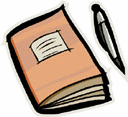 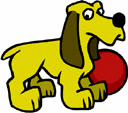 The book is next to the pencil	.           a) The ball is under the dog.The book is under the pencil.             b) The ball is in front of the dog. The book is in front of the pencil.	       c) The ball is behind the dog.The book is behind the pencil.           d) The ball is next to the dog. 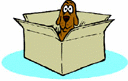 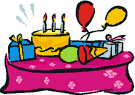 The dog is on the box.        		a) The presents are on the table.The dog is under the box.   		b) The presents are in the box.The dog is next to the box.		c) The presents are between the table.The dog is in the box.         		d) The presents are in front of the table.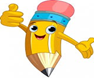 Name:Grade: 2°A   Date: semana N° 26¿QUÉ APRENDEREMOS?¿QUÉ APRENDEREMOS?¿QUÉ APRENDEREMOS?Objetivo (s): OA13Objetivo (s): OA13Objetivo (s): OA13Contenidos: Preposiciones de lugar en inglés.Contenidos: Preposiciones de lugar en inglés.Contenidos: Preposiciones de lugar en inglés.Objetivo de la semana: Identificar preposiciones de lugar en inglés.    Objetivo de la semana: Identificar preposiciones de lugar en inglés.    Objetivo de la semana: Identificar preposiciones de lugar en inglés.    Habilidad: Identifican léxico relevante aprendido en inglés.Habilidad: Identifican léxico relevante aprendido en inglés.Habilidad: Identifican léxico relevante aprendido en inglés.